Multiple Choice - Fragen digital
„Der Kaufvertrag“
 Wodurch entstehen alle Kaufverträge?(1/5)

 Durch mündliche Vertragsabschlüsse
 Durch Beglaubigung
 Durch schriftliche Vertragsabschlüsse
 Durch Zustimmung des Verkäufers
 Durch Antrag und Annahme
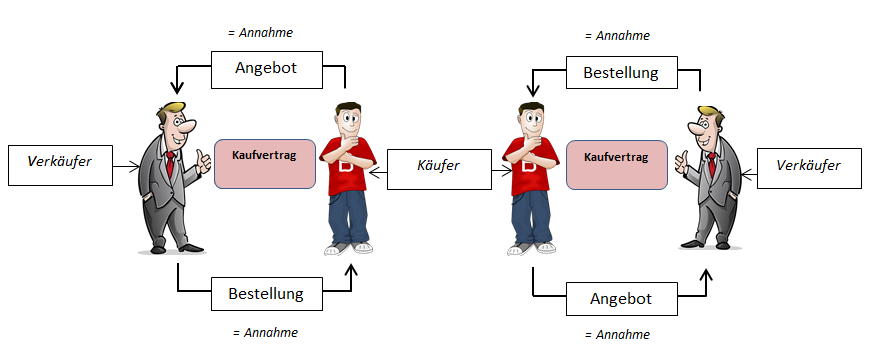 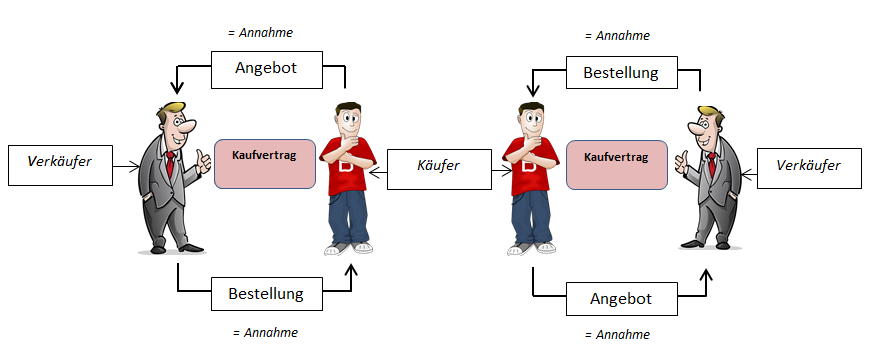 Die Abbildung weißt zwei Fehler auf. Welche sind das?

1. _______________________________________________________________

2.________________________________________________________________

Herr Huber ist Verkäufer. Welche der nachfolgenden Maßnahmen von Herrn Huber ist nicht erlaubt? (1/5)

 Er ändert die Preisauszeichnung für eine günstige Jacke im Schaufenster.
 Er kennzeichnet ein Sonderangebot als „unverbindlich“.
 Er ändert eine vertragliche Vereinbarung im Nachhinein ab.
 Er weigert sich den im Schaufenster angegebenen Preis entgegenzunehmen.
 Er gibt einem Kunden Mengenrabatt.



Was versteht man unter einer „Freizeichnungsklausel? (1/5)

 Die Erlaubnis kaufmännisch tätig zu werden.
 Die Befreiung von vertraglichen Verpflichtungen.
 Eine Haftungsbeschränkung für verkaufte Produkte.
 Angaben, durch die eine Unverbindlichkeit oder Einschränkung des Angebotes 
     festgelegt wird.
 Bedingungen, unter denen man vom Vertrag zurücktreten kann.
Welche der nachfolgenden Sätze sind Freizeichnungsklauseln? (2/5)

 „Absender freibleibend“
 „keine Haftungsübernahme“
 „Angebot frei bleibend“
 „Nur solange Vorrat reicht“
 „Verkauf nur an Männer“
Welche Aussagen über Schaufensterauslagen sind richtig? (2/5)

 Die Preisauszeichnungen in Schaufensterauslagen sind verbindlich.
 Preisauszeichnungen in Schaufenstern dürfen nur gemacht werden, wenn sie auch 
     verbindlich sind.
 Bei Lebensmitteln dürfen in Schaufensterauslagen keiner Preisauszeichnungen 
      vorgenommen werden. 
 Preisauszeichnungen sind kein rechtliches Angebot.
 Preisauszeichnungen in Schaufenstern sind unverbindlich.
 Welche Aussage über mündliche Angebote ist richtig? (1/5)

 Mündliche Angebote sind nicht verpflichtend
 Mündliche Angebote sind immer verpflichtend
 Mündliche Angebote müssen nachträglich schriftlich abgeschlossen werden.
 Mündliche Angebote sind verpflichtend
 Mündliche Angebote gelten nur für die Dauer des Gesprächs
 Welche der nachfolgenden Aussagen ist richtig? (2/5)

 Angebote haben eine rechtliche Bedeutung und sind bindend.
 Angebote haben keine rechtliche Bedeutung.
 Anfragen haben eine rechtliche Bedeutung und sind bindend
 Anfragen haben keine rechtliche Bedeutung.
 Weder Angebote noch Anfragen sind rechtlich bindend.



Welche Aussagen zu Rechtsgeschäften sind richtig? (2/5)

 Preisabzüge können jederzeit vorgenommen werden.
 Preisabzüge gelten nur nach vorheriger vertraglicher Vereinbarung.
 Bei den Vertragspartnern besteht ein einseitiges Schuldverhältnis
 Pflichten und Rechte müssen vor Vertragsabschluss vereinbart werden. 
 Bei den Vertragspartnern besteht ein gegenseitiges Schuldverhältnis.
Welche Pflichten muss der Verkäufer bei einem Rechtsgeschäft wahrnehmen? (2/5)
Der Verkäufer muss …

 die Transportkosten übernehmen.
 die Kosten für die Verpackung übernehmen.
 die Ware liefern.
 den Zahlungsbetrag einfordern.
 das Rechtsgeschäft dokumentieren.
 
Welche Pflichten muss der Käufer bei einem Rechtsgeschäft wahrnehmen? (2/5)
Der Käufer muss …

 die Ware annehmen.
 die Rechnung anfordern.
 die Ware bezahlen.
 eine Quittung über den Erhalt ausstellen.
 die Ware kontrollieren.
 
Welche der nachfolgenden Aussagen sind richtig? (2/5)
Um Streitigkeiten zu vermeiden sollten…

 Verträge schriftlich abgeschlossen werden.
 Verträge beglaubigt werden.
 Vertragsvordrucke verwendet werden.
 eine Unterschriftsprüfung durchgeführt werden.
 Käufer und Verkäufer im Besitz des Vertrages sein.
 







Welche der nachfolgenden Inhalte sind für einen schriftlichen Vertrag gesetzlich vorgeschrieben? (3/5)

 Haftungsverteilung
 Art und Güte der Ware
 Art des Transports
 Lieferzeit
 Gerichtstand
 
Welche der nachfolgenden Inhalte sind für einen schriftlichen Vertrag gesetzlich vorgeschrieben? (3/5)

 Alter und Nationalität der Vertragspartner
 Angaben zum Datenschutz
 Zahlungsbedingungen
 Preisnachlässe
 Erfüllungsort
 
Ordnen Sie die Beschreibungen bitte den richtigen Regelungen zu:

___ Hierzu gehören zum Beispiel Rabatt oder Skonto.
___ Diese Kosten fallen zusätzlich an und werden vom Käufer gezahlt.
___ Zum Beispiel Barzahlung oder bargeldlose Zahlung.
___ Hier können Käufer oder Verkäufer bei Nichterfüllung verklagt werden.
___ Hier müssen die vertraglichen Pflichten erledigt werden.

1: Verpackungs- und Beförderungskosten   2: Erfüllungsort   3: Preisnachlässe   
4: Zahlungsbedingungen   5: Gerichtsstand
